BulletinThe Invercargill Parish of theMethodist Church of New Zealand.Te Hahi Weteriana o Aotearoa.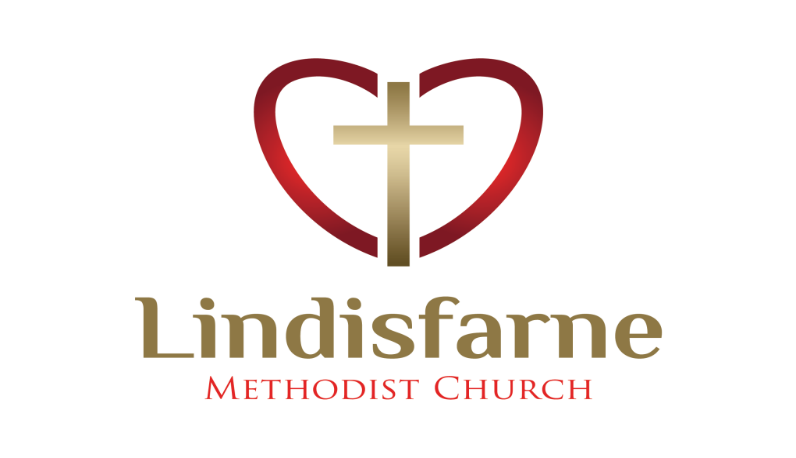 Lindisfarne Methodist Church, Worship and Community CentrePhone    216-0281.e-mail: office@lindisfarne.org.nz.         Website:  www.lindisfarne.org.nz___________________________Sunday May 28th 201710.00am: Lindisfarne Service with Reverend Peter Taylor.1.00pm: Tongan Service.1.00pm: Fijian Service.Prayer: Heavenly Father, we thank you for the gift of leadership you have given to our minister. It is a holy calling. It's a calling to watch over himself and the flock of which the Holy Spirit has made him overseer. The church has been bought with the blood of your son, on the cross. The responsibility you have given to our minister is awesome. He too is tempted and tried by the enemy. He has many responsibilities be it in his family or in the community and so it is our prayer that he would be kept from the evil one and that you would empower him to live a godly life, so that out of his fullness he would share the message of the gospel boldly. Help our minister this week as he searches the Word and your will for the congregation. Please grant him the health and strength he needs to share your message in humility and with clarity. In Jesus' name we pray. Amen.Methodist Womens Fellowship.Everyone is welcome to the June Meeting to be held in the lounge on Thursday 1st commencing at 2.00pm.  The topic will be a DVD on "The Special Project".Devotions will be led by Stephanie, the Hostess will be Judith.Our Now Famous Outreach Projectof knitting scarves and hats and leaving them in various places around Invercargill for people to take is being well supported. You can help either by knitting or providing more wool. Completed scarves or money to buy wool can be left in the office on Monday, Wednesday or Friday mornings. Talk to Raewyn Birss if you would like more information.Our New Outreach Project"Leisure on Wednesdays"Starts - Wednesday 7th June 2017.
And then on the first Wednesday of each month.
10.30am till noon in the Church foyer.
Everyone (male and female) is welcome to share fellowship and conversation, play gentle games, read magazines, do puzzles, exchange books etc. Some people may also choose to do their scarf-knitting.
There will be coffee and tea available.Our next fundraiser –Slave Auction on Saturday 10 June at 6.00 pm.““Lots” already on offer include: a posh dinner for four, a weekend stay at a Riverton crib, oven and fridge clean, couple of hours gardening including rose pruning if required, an original painting by one of our congregation, special baking. New “lots” this week are: Two hours cleaning (your choice), sorting/cleaning kitchen or linen cupboards, day out shopping, stay at crib in Cromwell, visit to a private art gallery, typing and photocopying your Christmas letter, ironing, reading bedtime stories, a fantail weather vane, a Sunday drive to Riverton or elsewhere in Southland, and a sermon based on your choice of text from scripture.Please add your “lot” on the white sheet in the foyer before the end of May so we can prepare our Auction Catalogue.We know there are other people who want to help but just do not know what they might do or make.So there is now a green sheet to be filled with suggestions for them.Already listed are: Clean car inside and out, sharpen up to six garden tools, clean windows inside and out. Please add your wish. (There is no guarantee that your wish will be granted!)  No names required on the green sheet. On Saturday 10 June your $5 entry fee will entitle you to a light meal of soup and a bun and a guaranteed fun evening.It also registers you for the auction itself. ROSTER FOR SUNDAY DUTIESDUTIES NEXT SUNDAYCENTRE DUTIESSOME INVERCARGILL PARISH KEY PERSONNEL Lindisfarne Calendar Lindisfarne Calendar Lindisfarne CalendarSunday 28th May10.00am1.00pm1.00pmLindisfarne Service with Reverend Peter Taylor.Tongan Service.Fijian Service.Monday 29th3.30pm5.30pm7.30pmStory Room.Girl Guiding New Zealand.Study Group at Kings' 44 George Street.Tuesday 30th1.00pm3.30pm7.30pmPastoral Care Team in Kitchen.Story Room.Anniversary Committee..Wednesday 31stMay12.30pm7.00pm7.30pmHealthcare New Zealand.North Invercargill Bowls. Choir Practice.Thursday 1st June1.30pm2.00pm7.00pm7.00pmSit and Be Fit.Methodist Womens Fellowship. (See notice below).Blues Bowls.  South City Choir  Practice.Sunday  4th June10.00am1.00pmLindisfarne Communion Service with Reverend Peter Taylor . Parish Lunch to follow.Tongan Service.SundayMay 28thJune 4thJune 4thJune 11thJune 18thDOOR ANDWELCOMEMuriel and Cam McCullochTony WestonNicol MacfarlaneTony WestonNicol MacfarlaneNeil SalterMurray GibbsIta and Runi SafoleVAN DRIVERFindlay CollieSharon TaylorSharon TaylorEddie BremerDaphne SalterFLOWERS Mags KellyDorothy KingBeverley RobinsonBeverley RobinsonIta SafoleMORNING TEACarol ChinpoyBetty SnellChristine FrameRaewyn BirssChristine FrameRaewyn BirssJanice McLeodBeverley ServiceNoeline and Findlay CollieNOTICESEddie BremerMuriel McCullochMuriel McCullochJudith StevensEddie BremerCRECHE                                  Sharon TaylorQueens BirthdayQueens BirthdayBetty SnellSusanne StaplesKIDS KLUBBeth GibbsQueens BirthdayQueens BirthdayBetty SnellBetty SnellCOMMUNIONNoeline Collie and Carol McKenziePARISH LUNCHCarol and Keith McKenzieWEEK OFLAWNSSECURITYMay 29th -June 4thLester DeanMargaret BrassJune 5th - June 11thEddie BremerRon TaylorJune 12th - June 18thRuni SafoleEddie BremerJune 19th - June 25th Bryon KingBryon KingMinister               Reverend Peter Taylor     216-0281  Minister               Reverend Peter Taylor     216-0281  Minister               Reverend Peter Taylor     216-0281  Minister               Reverend Peter Taylor     216-0281  Minister               Reverend Peter Taylor     216-0281  Minister               Reverend Peter Taylor     216-0281                                              Parish Council Secretary       Carolyn Weston                                             Parish Council Secretary       Carolyn Weston                                             Parish Council Secretary       Carolyn Weston                                             Parish Council Secretary       Carolyn Weston                                             Parish Council Secretary       Carolyn Weston                                             Parish Council Secretary       Carolyn Weston Parish StewardsEddie Bremer  Muriel McCulloch Judith Stevens Eddie Bremer  Muriel McCulloch Judith Stevens Eddie Bremer  Muriel McCulloch Judith Stevens Eddie Bremer  Muriel McCulloch Judith Stevens Eddie Bremer  Muriel McCulloch Judith Stevens Parish Council Chairman    Reverend Peter TaylorParish Council Chairman    Reverend Peter TaylorParish Council Chairman    Reverend Peter TaylorParish Council Chairman    Reverend Peter TaylorParish Council Chairman    Reverend Peter TaylorTreasurer  David Little   Parish Council-Congregational RepresentativesBookings                        Phone Office 216-0281Parish Council-Congregational RepresentativesBookings                        Phone Office 216-0281Parish Council-Congregational RepresentativesBookings                        Phone Office 216-0281Parish Council-Congregational RepresentativesBookings                        Phone Office 216-0281Margaret Brass    Mags Kelly           Margaret Brass    Mags Kelly           Prayer Chain Co-ordinatorsPrayer Chain Co-ordinatorsPrayer Chain Co-ordinatorsJoan and Murray Farley.  Joan and Murray Farley.  Joan and Murray Farley.  Bulletin EditorsBulletin Editors Peter Lankshear       Margaret Brass         Peter Lankshear       Margaret Brass         Peter Lankshear       Margaret Brass         Peter Lankshear       Margaret Brass        